SEMANA DEL 06 DE SEPTIEMBRE AL 10 DE SEPTIEMBRE DE 2021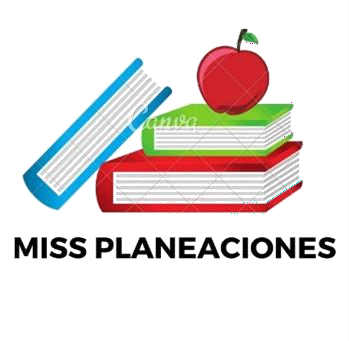 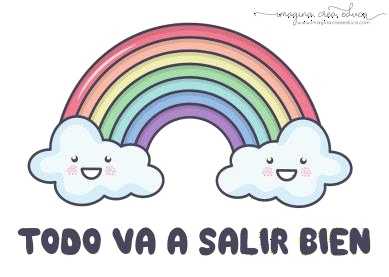 PLAN DE TRABAJOESCUELA PRIMARIA:  	CUARTO GRADO MAESTRO (A) :  	Modalidad: ( ) presencial ( )virtualMISS PLANEACIONES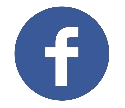 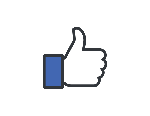 Si te gustan nuestras planeaciones regálanos un like en nuestra página de Facebook. https://www.facebook.com/Miss-Planeaciones-100780128994508/ASIGNATURAAPRENDIZAJE ESPERADOACTIVIDADESIndicaciones delASIGNATURAAPRENDIZAJE ESPERADOACTIVIDADESmaestro según laASIGNATURAAPRENDIZAJE ESPERADOACTIVIDADESnueva modalidadLUNESFormación Cívica y ÉticaParticipación y toma de decisiones.Contestar las siguientes preguntas en la libreta:Al tomar decisiones en tu casa, ¿tus opiniones son consideradas para decidir lo que harán?Al tomar decisiones en tu salón de clases, ¿consideras los puntos de vista de tus compañeros para la decisión?Si en tu hogar hay la necesidad de cuidar a un familiar enfermo, ¿cómo toman la decisión de recibirlo?Si en tu hogar hay la necesidad de cuidar a un familiar enfermo, ¿cómo toman la decisión de recibirlo?LUNESEducación SocioemocionalMuestra una actitud flexible para modificar su punto de vista al tratar de resolver unconflicto.Enseñar al alumno que todos tenemos opiniones distintas y tenemos que respetar cada una de las opiniones.Haz un cartel sobre la libertad de expresión y el respeto a los demás.Ciencias NaturalesIdentifica el aprovechamiento del sonido en diversos aparatos para satisfacer necesidades y describe que el sonido tiene tono, timbre e intensidad.Completa las siguientes expresiones con la palabra adecuada.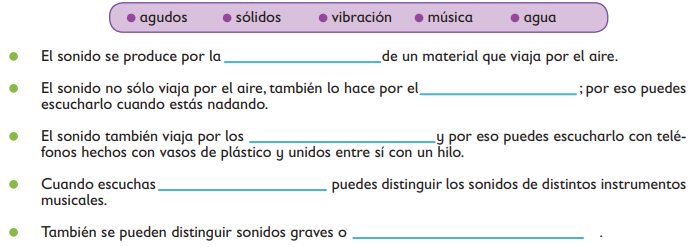 VidasaludableAlimentación, higiene, limpieza y actividad físicaDibujar una cena saludable con todos los alimentos que debes consumirsegún el plato del buen comer.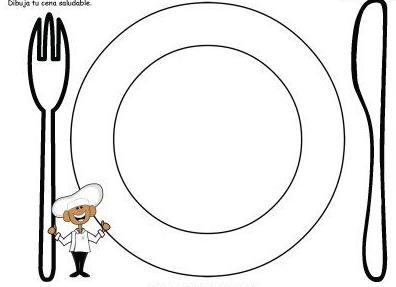 ASIGNATURAAPRENDIZAJE ESPERADOACTIVIDADESIndicaciones del maestro según la nuevamodalidadMARTESMatemáticasResolución de problemas sencillos de suma o resta de fracciones (medios, cuartos,octavos).Realiza las siguientes sumas y restas.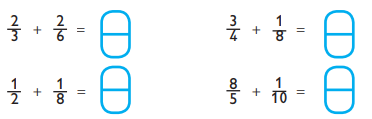 MARTESLengua maternaIdentifica el uso de oraciones impersonales en los reglamentos y las emplea al redactar reglas.Contesta las siguientes preguntas en tu libreta:¿Qué nombre recibe la colección ordenada de reglas, procedimientos o conductas que debes seguir y señalan cómo actuar en un lugar determinado?¿Cuál es la función del reglamento de la biblioteca?¿Cuál es el objetivo de un reglamento?¿Qué información contienen los reglamentos?Ciencias naturalesIdentifica que una mezcla está formada por diversos materiales en diferentes proporciones.Explica que las propiedades de las mezclas, como color y sabor, cambian al modificar la proporción de los materiales que laconformanResponder las siguientes preguntas en la libreta:¿Qué son las mezclas homogéneas?¿Qué son las mezclas heterogéneas? Menciona un ejemplo de cada una de ellas.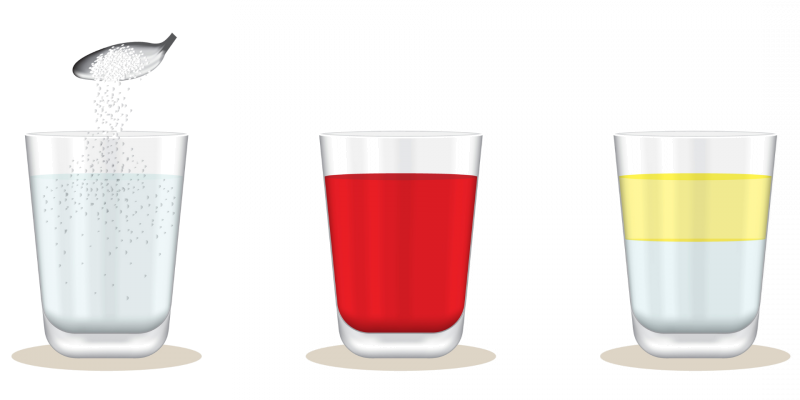 ASIGNATURAAPRENDIZAJE ESPERADOACTIVIDADESIndicaciones del maestrosegún lanuevamodalidadMIÉRCOLESMatemáticasUso del grado como unidad de medida de ángulos.Medición de ángulos con el transportador.Con ayuda de un transportador mide los siguientes ángulos.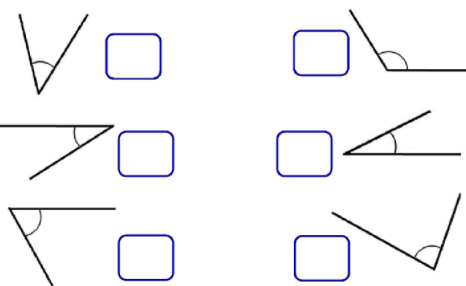 MIÉRCOLESCienciasNaturalesExplica algunas medidas para prevenir accidentes que pueden lesionar el sistema locomotor.Escribir cinco medidas de prevención de accidentes de tu sistemalocomotor, por ejemplo : ¿Cómo puedes evitar un esguinse de tobillo?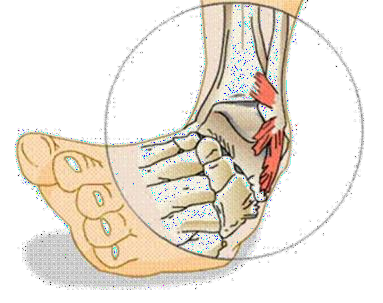 Lengua maternaDescribe un proceso cuidando la secuencia de la información.Todo proceso lleva una secuencia ordenada de pasos para llegar al producto.Describe los pasos del proceso de elaboración del puré de tomate agregando las palabras de orden temporal necesarias.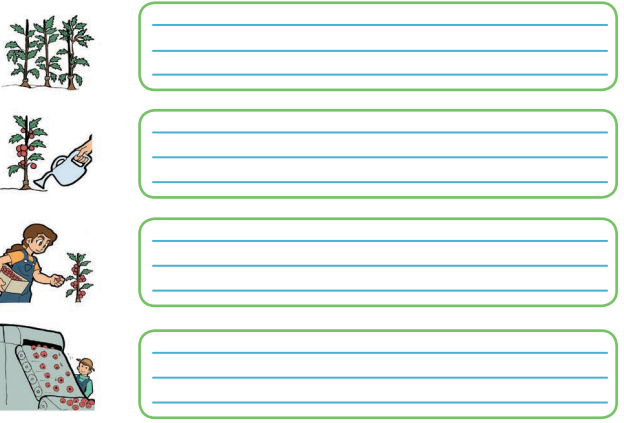 ASIGNATURAAPRENDIZAJE ESPERADOACTIVIDADESIndicacionesdel maestro según la nuevamodalidadJUEVESFormacióncívica y éticaReconoce las capacidades y potencialidades personales que le dan singularidad para actuar ante las necesidades del entorno.Todas las personas tenemos capacidades diferentes, unos son buenospara el deporte, otros para el estudio, ¿Cuáles son tus capacidades?En el siguiente dibujo escribe en cada globo 1 capacidad que consideras tienes.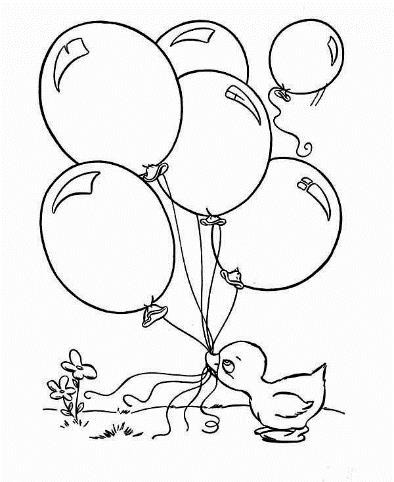 MatemáticasResuelve problemas que impliquen dividir mediantediversos procedimientos.Escribe los nombres de los términos de la división.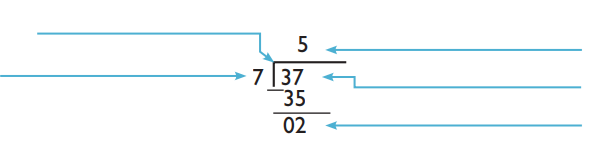 Lengua maternaConoce la función y los tipos de texto empleados en un periódico.Identifica las partes del periódico.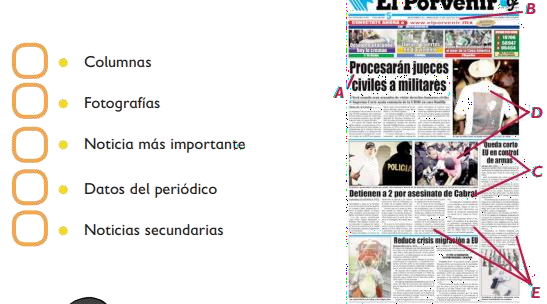 ASIGNATURAAPRENDIZAJE ESPERADOACTIVIDADESIndicacionesdel maestro según la nueva modalidadVIERNESMatemáticasRepresentación e interpretación en tablas de doble entrada, o pictogramas de datos cuantitativos o cualitativos recolectados en el entornoLee la siguiente tabla comparativa de peso, longitud y longevidad de algunosfelinos, luego contesta.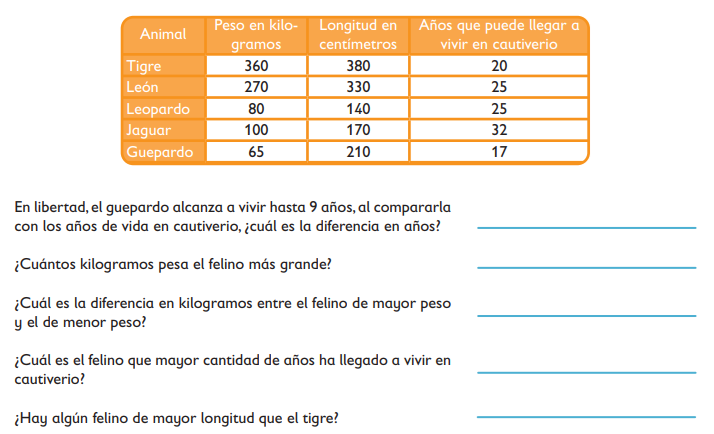 VIERNESLengua MaternaIdentifica diferencias entre oralidad y escritura, y el empleo de algunos recursos gráficos para dar sentido a laexpresión.Contestar la siguientes preguntas en tu libreta:¿Qué utilizamos para dar sentido a un chiste cuando lo contamos oralmente?¿Qué utilizamos para dar sentido a un chiste cuando lo escribimos?VIERNESEducación socioemocionalArgumenta sobre la responsabilidad propia, la de sus compañeros y la de su familia en el cuidado del entorno.¿Por qué es importante cuidar de nuestro entorno?¿Cómo participas tu en el cuidado de tu entorno? Responder las pregunas anteriores en tu libreta.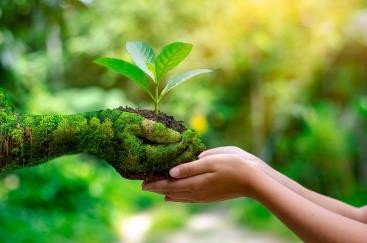 Vida SaludableHigieneCompletar el siguiente texto en tu cuaderno:Por la mañana me lavo la cara en el	, con agua y con 	. Despues me seco con la		y me peino con mi	. Antes de ir a la escuela me echo	para oler bien.Despues de comer me lavo los dientes con el		de dientes. Anter de ir a dormir me doy una ducha con	de baño.